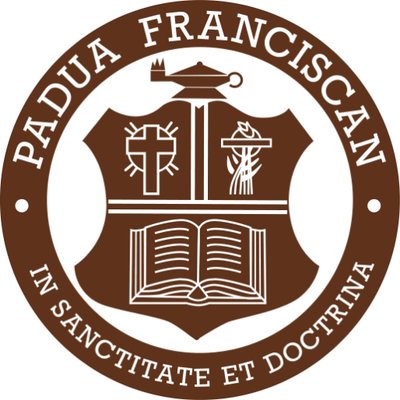 September 12th-16thMonday 9/12/22Tuesday 9/13/22Wednesday9/14/22Thursday 9/15/22Friday 9/16/22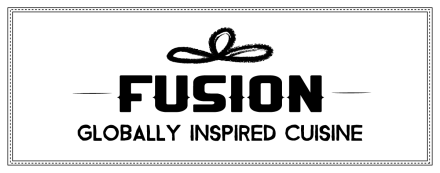 Chicken Fried Rice: Chicken Fried Rice served with Eggroll, Stir Fried Vegetables and Fortune CookieBurrito Bowl:Tortilla, Cilantro Lime Rice, with Choice of Marinated Grilled Chicken or Beef, Beans, Pico and Sour Cream Wing Wednesday:Boneless Wings served with Fries, Celery, Carrots & Ranch  Cranberry Stuffed Chicken:Chicken Breast with a cranberry stuffing served with Roasted Potatoes and VegetablesItalian Sausage Hoagie:Italian Sausage with Choice of Onions & Peppers, Mozzarella Cheese served with Elephant Ear Fries 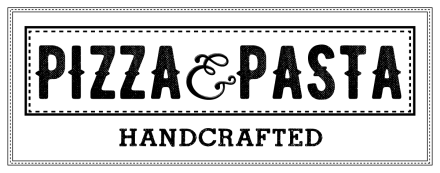 Cheese PizzaPepperoni PizzaHawaiian PizzaCheese PizzaPepperoni PizzaCaprese Pizza Cheese PizzaPepperoni PizzaPhilly Cheesesteak Pizza Cheese PizzaPepperoni PizzaGrilled Chicken & Spinach PizzaCheese PizzaPepperoni PizzaItalian Calzone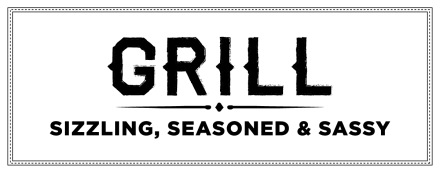 HamburgerCheeseburgerChicken SandwichA1 Mushroom Swiss BurgerHamburgerCheeseburgerChicken SandwichGrilled BLTHamburgerCheeseburgerChicken SandwichChicken Bacon Swiss HamburgerCheeseburgerChicken SandwichChicken Philly Sandwich HamburgerCheeseburgerChicken SandwichMonte Cristo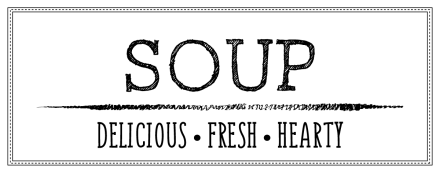 Chicken & RiceWeekly Wrap:Turkey ClubSalad BarMushroom SoupWeekly Wrap:Turkey ClubSalad BarVegetableWeekly Wrap:Turkey Club Salad BarChicken Pot PieWeekly Wrap:Turkey ClubSalad BarBeef BarleyWeekly Wrap:Turkey Club Salad BarLunches are available from 11:00am-1:00pm. Contact Serina Cleavenger at 440.845.2444x140 for questions or comments.Lunches are available from 11:00am-1:00pm. Contact Serina Cleavenger at 440.845.2444x140 for questions or comments.Lunches are available from 11:00am-1:00pm. Contact Serina Cleavenger at 440.845.2444x140 for questions or comments.Lunches are available from 11:00am-1:00pm. Contact Serina Cleavenger at 440.845.2444x140 for questions or comments.Lunches are available from 11:00am-1:00pm. Contact Serina Cleavenger at 440.845.2444x140 for questions or comments.Lunches are available from 11:00am-1:00pm. Contact Serina Cleavenger at 440.845.2444x140 for questions or comments.